Publish Your Self Assessment
You will now attach and/or embed your self-assessment to the bottom of the blog post with the artifact you have chosen. You may choose to make this post private or public. After placing your artifact on a blog post, follow the instructions below.Categories - Self-AssessmentTags - Now tag your post using the tag that corresponds to the competency that you have written about. You can choose more than one. Please use lower case letters and be exact.#creativethinkingcc#communicationcc#criticalthinkingcc#socialresponsibilitycc#personalidentitycc#personalawarenessccUse the Add Document button located at the top of your post page and embed your self-assessment at the bottom of your blog post.Publish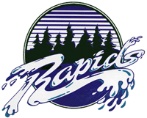 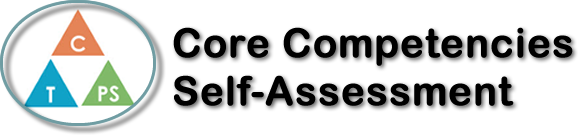 Name: Kylee HolmsDate:  01/13/20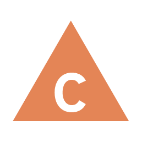 How does the artifact you selected demonstrate strengths & growth in the communication competency?In what ways might you further develop your communication competency?Self-ReflectionFor my Business Communications 11 class, I chose to do a self-assessment on my Student Profile Assignment. For this assignment, we had to use Microsoft Word to write about a topic and use certain formatting techniques to make the document look attractive. I chose to write about something not related to myself directly: change, advocacy, and hypocrisy of society.This artifact shows my strength and growth in creative writing quite well; before writing, I had to brainstorm what topic I would write about. I wanted to be creative and unique in my topic, too. I then had to develop my idea by beginning to write and then revise and edit my piece of writing so that it was as effective and clear as possible.When I was finally done with the assignment, I was left with a piece with much value and novelty. It’s something that makes one question certain unspoken topics in society; I think the topic I wrote about is very important to remember. Because of this, I think I was able to express the creative thinking core competency very well through this artifact.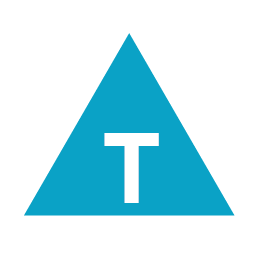 How does the artifact you selected demonstrate strengths & growth in the thinking competencies?In what ways might you further develop your thinking competencies?Self-ReflectionFor my Business Communications 11 class, I chose to do a self-assessment on my Student Profile Assignment. For this assignment, we had to use Microsoft Word to write about a topic and use certain formatting techniques to make the document look attractive. I chose to write about something not related to myself directly: change, advocacy, and hypocrisy of society.This artifact shows my strength and growth in creative writing quite well; before writing, I had to brainstorm what topic I would write about. I wanted to be creative and unique in my topic, too. I then had to develop my idea by beginning to write and then revise and edit my piece of writing so that it was as effective and clear as possible.When I was finally done with the assignment, I was left with a piece with much value and novelty. It’s something that makes one question certain unspoken topics in society; I think the topic I wrote about is very important to remember. Because of this, I think I was able to express the creative thinking core competency very well through this artifact.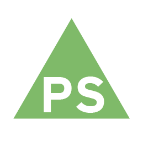 How does the artifact you selected demonstrate strengths & growth in the personal & social competencies?In what ways might you further develop your personal & social competencies?Self-ReflectionFor my Business Communications 11 class, I chose to do a self-assessment on my Student Profile Assignment. For this assignment, we had to use Microsoft Word to write about a topic and use certain formatting techniques to make the document look attractive. I chose to write about something not related to myself directly: change, advocacy, and hypocrisy of society.This artifact shows my strength and growth in creative writing quite well; before writing, I had to brainstorm what topic I would write about. I wanted to be creative and unique in my topic, too. I then had to develop my idea by beginning to write and then revise and edit my piece of writing so that it was as effective and clear as possible.When I was finally done with the assignment, I was left with a piece with much value and novelty. It’s something that makes one question certain unspoken topics in society; I think the topic I wrote about is very important to remember. Because of this, I think I was able to express the creative thinking core competency very well through this artifact.